Об утверждении краткосрочного плана Порецкого муниципального округа реализации в 2024-2026 годах Республиканской программы капитального ремонта общего имущества в многоквартирных домах, расположенных на территории Чувашской Республики, на 2014–2043 годыВ соответствии с Жилищным кодексом Российской Федерации, Федеральным законом  от 21 июля 2007 г. № 185-ФЗ «О Фонде содействия реформированию жилищно-коммунального хозяйства»,  постановлением Кабинета Министров Чувашской Республики от 14 марта 2014 г. № 77 «Об утверждении Республиканской программы капитального ремонта общего имущества в многоквартирных домах, расположенных на территории Чувашской Республики, на 2014–2043 годы и Порядка разработки и утверждения краткосрочных республиканского и муниципальных планов реализации Республиканской программы капитального ремонта общего имущества в многоквартирных домах, расположенных на территории Чувашской Республики, на 2014–2055 годы»,  администрация Порецкого муниципального округа Чувашской Республики  п о с т а н о в л я е т:1.  Утвердить прилагаемый краткосрочный план Порецкого муниципального округа Чувашской Республики реализации в 2024- 2026 годах Республиканской программы капитального ремонта общего имущества в многоквартирных домах, расположенных на территории Чувашской Республики, на 2014–2043 годы.2. Контроль за выполнением настоящего постановления возложить на Управление по благоустройству и развитию территорий администрации Порецкого муниципального округа.3. Настоящее постановление вступает в силу со дня его официального опубликования в издании «Вестник Поречья» и подлежит размещению на официальном сайте Порецкого муниципального округа в информационно-телекоммуникационной сети «Интернет».Глава Порецкого муниципального округа                                                               Е.В. ЛебедевПриложение к постановлению администрации                                   Порецкого муниципального округа Чувашской Республики                                                                                         от    «01»сентября 2023 г. № 525        КРАТКОСРОЧНЫЙ ПЛАН ПОРЕЦКОГО МУНИЦИПАЛЬНОГО ОКРУГА реализации в 2024-2026 годах Республиканской программы капитального ремонта общего имущества в многоквартирных домах, расположенных 
на территории Чувашской Республики, на 2014–2043 годы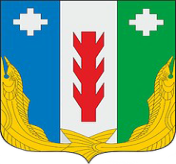 Администрация Порецкого муниципального округа Чувашской РеспубликиПОСТАНОВЛЕНИЕ01.09.2023 № 525с. ПорецкоеЧăваш РеспубликинПăрачкав муниципалитет округӗн администрацийĕЙЫШĂНУ01.09.2023  № 525Пăрачкав салиНаименование краткосрочного плана–краткосрочный план Порецкого муниципального округа реализации в 2024 - 2026 годах Республиканской программы капитального ремонта общего имущества в многоквартирных домах, расположенных на территории Чувашской Республики, на 2014–2043 годы (далее также – краткосрочный план)Основание для разработки краткосрочного плана–Жилищный кодекс Российской Федерации;Федеральный закон от 21 июля . № 185-ФЗ «О Фонде содействия реформированию жилищно-коммунального хозяйства»;постановление Кабинета Министров Чувашской Республики от 14 марта . № 77 «Об утверждении Республиканской программы капитального ремонта общего имущества в многоквартирных домах, расположенных на территории Чувашской Республики, на 2014–2043 годы и Порядка разработки и утверждения краткосрочных республиканского и муниципальных планов реализации Республиканской программы капитального ремонта общего имущества в многоквартирных домах, расположенных на территории Чувашской Республики, на 2014–2055 годы» муниципальный заказчик краткосрочного плана–Администрация Порецкого муниципального округа Чувашской Республики Основной разработчик краткосрочного плана –Администрация Порецкого муниципального округа Чувашской РеспубликиЦели краткосрочного плана–конкретизация срока проведения работ по капитальному ремонту общего имущества в многоквартирных домах, уточнение планируемых видов услуг и (или) работ по капитальному ремонту общего имущества в многоквартирных домах, определение видов и объема государственной поддержки проведения капитального ремонта общего имущества в многоквартирных домах, а также улучшение потребительских и эксплуатационных характеристик жилищного фонда, обеспечивающее гражданам безопасные и комфортные условия проживанияЗадачи краткосрочного плана–приведение многоквартирных домов, включенных в краткосрочный план, в соответствие с требованиями, которым должны отвечать жилые помещения согласно законодательству Российской Федерации;обеспечение сохранности и увеличение сроков эксплуатации многоквартирных домов, включенных в краткосрочный план;использование эффективных технических решений и комплексного капитального ремонтаВажнейшие целевые показатели краткосрочного плана–проведение капитального ремонта общего имущества в 10 многоквартирных домах;стоимость капитального ремонта общего имущества многоквартирных домов, включенных в краткосрочный план, составляет 34 280 813, 97 рублейСрок реализации краткосрочного плана–2024-2026 годыУчастники краткосрочного плана–Администрация Порецкого муниципального округа Чувашской Республики; некоммерческая организация «Республиканский фонд капитального ремонта многоквартирных домов»;собственники помещений в многоквартирных домах;управляющие организации, осуществляющие управление многоквартирными домами;товарищества собственников жилья;подрядные организации для оказания услуг и (или) выполнения работ по капитальному ремонтуОбъемы и источники финансирования краткосрочного плана–общий объем финансирования краткосрочного плана – 34 280 813,97 рублей, из них средства:собственников помещений в многоквартирных домах за счет взносов на капитальный ремонт общего имущества в многоквартирных домах – 34 280 813,97  рублейОжидаемые конечные результаты реализации краткосрочного плана и показатели социальной и бюджетной эффективности–реализация краткосрочного плана обеспечит:проведение капитального ремонта общего имущества в 10 многоквартирных  домах, включенных в краткосрочный план, общей площадью 8 045,93 кв. метра;создание благоприятных и безопасных условий проживания для 347 граждан;снижение социальной напряженностиСистема организации контроля за выполнением краткосрочного планаПриложения к краткосрочному плану–контроль за реализацией краткосрочного плана осуществляет администрация Порецкого муниципального округа.перечень многоквартирных домов, расположенных на территории Порецкого муниципального округа, в отношении которых в 2024- 2026 годах планируется проведение капитального ремонта общего имущества, приведен в приложении № 1 к настоящему краткосрочному плану; реестр многоквартирных домов, расположенных на территории Порецкого муниципального округа, в отношении которых планируется проведение капитального ремонта общего имущества, по видам капитального ремонта приведен в приложении № 2 к настоящему краткосрочному плану; планируемые показатели выполнения  краткосрочного плана реализации в 2024- 2026 годах Республиканской программы капитального ремонта общего имущества в многоквартирных домах, расположенных на территории Чувашской Республики, на 2014–2043 годы приведены в приложении № 3 к настоящему краткосрочному плану.Приложение № 1
к  краткосрочному плану Порецкого муниципального округа Чувашской Республики  реализации  в 2024-2026  годах  Республиканской программы капитального ремонта общего имущества в многоквартирных домах, расположенных на территории Чувашской Республики, на 2014–2043 годыПриложение № 1
к  краткосрочному плану Порецкого муниципального округа Чувашской Республики  реализации  в 2024-2026  годах  Республиканской программы капитального ремонта общего имущества в многоквартирных домах, расположенных на территории Чувашской Республики, на 2014–2043 годыПриложение № 1
к  краткосрочному плану Порецкого муниципального округа Чувашской Республики  реализации  в 2024-2026  годах  Республиканской программы капитального ремонта общего имущества в многоквартирных домах, расположенных на территории Чувашской Республики, на 2014–2043 годыПриложение № 1
к  краткосрочному плану Порецкого муниципального округа Чувашской Республики  реализации  в 2024-2026  годах  Республиканской программы капитального ремонта общего имущества в многоквартирных домах, расположенных на территории Чувашской Республики, на 2014–2043 годыПриложение № 1
к  краткосрочному плану Порецкого муниципального округа Чувашской Республики  реализации  в 2024-2026  годах  Республиканской программы капитального ремонта общего имущества в многоквартирных домах, расположенных на территории Чувашской Республики, на 2014–2043 годыПриложение № 1
к  краткосрочному плану Порецкого муниципального округа Чувашской Республики  реализации  в 2024-2026  годах  Республиканской программы капитального ремонта общего имущества в многоквартирных домах, расположенных на территории Чувашской Республики, на 2014–2043 годыПриложение № 1
к  краткосрочному плану Порецкого муниципального округа Чувашской Республики  реализации  в 2024-2026  годах  Республиканской программы капитального ремонта общего имущества в многоквартирных домах, расположенных на территории Чувашской Республики, на 2014–2043 годыПриложение № 1
к  краткосрочному плану Порецкого муниципального округа Чувашской Республики  реализации  в 2024-2026  годах  Республиканской программы капитального ремонта общего имущества в многоквартирных домах, расположенных на территории Чувашской Республики, на 2014–2043 годыПриложение № 1
к  краткосрочному плану Порецкого муниципального округа Чувашской Республики  реализации  в 2024-2026  годах  Республиканской программы капитального ремонта общего имущества в многоквартирных домах, расположенных на территории Чувашской Республики, на 2014–2043 годыПриложение № 1
к  краткосрочному плану Порецкого муниципального округа Чувашской Республики  реализации  в 2024-2026  годах  Республиканской программы капитального ремонта общего имущества в многоквартирных домах, расположенных на территории Чувашской Республики, на 2014–2043 годыПриложение № 1
к  краткосрочному плану Порецкого муниципального округа Чувашской Республики  реализации  в 2024-2026  годах  Республиканской программы капитального ремонта общего имущества в многоквартирных домах, расположенных на территории Чувашской Республики, на 2014–2043 годыПриложение № 1
к  краткосрочному плану Порецкого муниципального округа Чувашской Республики  реализации  в 2024-2026  годах  Республиканской программы капитального ремонта общего имущества в многоквартирных домах, расположенных на территории Чувашской Республики, на 2014–2043 годыПриложение № 1
к  краткосрочному плану Порецкого муниципального округа Чувашской Республики  реализации  в 2024-2026  годах  Республиканской программы капитального ремонта общего имущества в многоквартирных домах, расположенных на территории Чувашской Республики, на 2014–2043 годыПриложение № 1
к  краткосрочному плану Порецкого муниципального округа Чувашской Республики  реализации  в 2024-2026  годах  Республиканской программы капитального ремонта общего имущества в многоквартирных домах, расположенных на территории Чувашской Республики, на 2014–2043 годыПриложение № 1
к  краткосрочному плану Порецкого муниципального округа Чувашской Республики  реализации  в 2024-2026  годах  Республиканской программы капитального ремонта общего имущества в многоквартирных домах, расположенных на территории Чувашской Республики, на 2014–2043 годыП Е Р Е Ч Е Н Ь
многоквартирных домов, расположенных на территории Порецкого муниципального округа Чувашской Республики, в отношении которых в 2024 -2026 годах  планируется проведение  капитального ремонта общего имущества                                                                                                                                                                                                                                                                                                               П Е Р Е Ч Е Н Ь
многоквартирных домов, расположенных на территории Порецкого муниципального округа Чувашской Республики, в отношении которых в 2024 -2026 годах  планируется проведение  капитального ремонта общего имущества                                                                                                                                                                                                                                                                                                               П Е Р Е Ч Е Н Ь
многоквартирных домов, расположенных на территории Порецкого муниципального округа Чувашской Республики, в отношении которых в 2024 -2026 годах  планируется проведение  капитального ремонта общего имущества                                                                                                                                                                                                                                                                                                               П Е Р Е Ч Е Н Ь
многоквартирных домов, расположенных на территории Порецкого муниципального округа Чувашской Республики, в отношении которых в 2024 -2026 годах  планируется проведение  капитального ремонта общего имущества                                                                                                                                                                                                                                                                                                               П Е Р Е Ч Е Н Ь
многоквартирных домов, расположенных на территории Порецкого муниципального округа Чувашской Республики, в отношении которых в 2024 -2026 годах  планируется проведение  капитального ремонта общего имущества                                                                                                                                                                                                                                                                                                               П Е Р Е Ч Е Н Ь
многоквартирных домов, расположенных на территории Порецкого муниципального округа Чувашской Республики, в отношении которых в 2024 -2026 годах  планируется проведение  капитального ремонта общего имущества                                                                                                                                                                                                                                                                                                               П Е Р Е Ч Е Н Ь
многоквартирных домов, расположенных на территории Порецкого муниципального округа Чувашской Республики, в отношении которых в 2024 -2026 годах  планируется проведение  капитального ремонта общего имущества                                                                                                                                                                                                                                                                                                               П Е Р Е Ч Е Н Ь
многоквартирных домов, расположенных на территории Порецкого муниципального округа Чувашской Республики, в отношении которых в 2024 -2026 годах  планируется проведение  капитального ремонта общего имущества                                                                                                                                                                                                                                                                                                               П Е Р Е Ч Е Н Ь
многоквартирных домов, расположенных на территории Порецкого муниципального округа Чувашской Республики, в отношении которых в 2024 -2026 годах  планируется проведение  капитального ремонта общего имущества                                                                                                                                                                                                                                                                                                               П Е Р Е Ч Е Н Ь
многоквартирных домов, расположенных на территории Порецкого муниципального округа Чувашской Республики, в отношении которых в 2024 -2026 годах  планируется проведение  капитального ремонта общего имущества                                                                                                                                                                                                                                                                                                               П Е Р Е Ч Е Н Ь
многоквартирных домов, расположенных на территории Порецкого муниципального округа Чувашской Республики, в отношении которых в 2024 -2026 годах  планируется проведение  капитального ремонта общего имущества                                                                                                                                                                                                                                                                                                               П Е Р Е Ч Е Н Ь
многоквартирных домов, расположенных на территории Порецкого муниципального округа Чувашской Республики, в отношении которых в 2024 -2026 годах  планируется проведение  капитального ремонта общего имущества                                                                                                                                                                                                                                                                                                               П Е Р Е Ч Е Н Ь
многоквартирных домов, расположенных на территории Порецкого муниципального округа Чувашской Республики, в отношении которых в 2024 -2026 годах  планируется проведение  капитального ремонта общего имущества                                                                                                                                                                                                                                                                                                               П Е Р Е Ч Е Н Ь
многоквартирных домов, расположенных на территории Порецкого муниципального округа Чувашской Республики, в отношении которых в 2024 -2026 годах  планируется проведение  капитального ремонта общего имущества                                                                                                                                                                                                                                                                                                               П Е Р Е Ч Е Н Ь
многоквартирных домов, расположенных на территории Порецкого муниципального округа Чувашской Республики, в отношении которых в 2024 -2026 годах  планируется проведение  капитального ремонта общего имущества                                                                                                                                                                                                                                                                                                               П Е Р Е Ч Е Н Ь
многоквартирных домов, расположенных на территории Порецкого муниципального округа Чувашской Республики, в отношении которых в 2024 -2026 годах  планируется проведение  капитального ремонта общего имущества                                                                                                                                                                                                                                                                                                               П Е Р Е Ч Е Н Ь
многоквартирных домов, расположенных на территории Порецкого муниципального округа Чувашской Республики, в отношении которых в 2024 -2026 годах  планируется проведение  капитального ремонта общего имущества                                                                                                                                                                                                                                                                                                               П Е Р Е Ч Е Н Ь
многоквартирных домов, расположенных на территории Порецкого муниципального округа Чувашской Республики, в отношении которых в 2024 -2026 годах  планируется проведение  капитального ремонта общего имущества                                                                                                                                                                                                                                                                                                               П Е Р Е Ч Е Н Ь
многоквартирных домов, расположенных на территории Порецкого муниципального округа Чувашской Республики, в отношении которых в 2024 -2026 годах  планируется проведение  капитального ремонта общего имущества                                                                                                                                                                                                                                                                                                               № 
ппАдрес многоквартирного домаГодГодМате-
риал стенКоли-чество этажей в 
много-
квар-
тир-
ном домеКоли-чество подъез-
дов в много-
квар-
тир-
ном домеОбщая площадь многоквар-тирного домаПлощадь помещений многоквартирного домаПлощадь помещений многоквартирного домаКоличество жителей, зарегистри-рованных в многоквартир-
ном доме 
на дату утверждения Республикан-ской программы капитального ремонта общего имущества в многоквартир-
ных домах, расположен-ных на территории Чувашской Республики, на 2014–
2043 годыВид ремонта общего имущества 
в много-
квартирном домеСтоимость капитального ремонта общего имущества в многоквартирном домеСтоимость капитального ремонта общего имущества в многоквартирном домеСтоимость капитального ремонта общего имущества в многоквартирном домеСтоимость капитального ремонта общего имущества в многоквартирном домеСтоимость капитального ремонта общего имущества в многоквартирном домеУдельная стоимость капиталь-
ного ремонта одного квадратно-го метра общей площади помещений много-квартир-ного домаПредель-
ная стоимость капиталь-
ного ремонта одного квадрат-
ного метра общей площади помещений в много-квартир-
ном домеСпособ формиро-
вания фонда капиталь-
ного ремонтаМини-
маль-ный размер фонда капи-таль-
ного ремонта  (для домов, выбрав-
ших спец-
счет)Адрес многоквартирного домаввода в 
экс-
плуата-
цию много-квар-
тирного домазавер-шения послед-него 
капи-
таль-
ного ремон-
та в много-
квартир-
ном домеМате-
риал стенКоли-чество этажей в 
много-
квар-
тир-
ном домеКоли-чество подъез-
дов в много-
квар-
тир-
ном домеОбщая площадь многоквар-тирного домавсегов том числе жилых помещений, находящих-
ся в соб-
ственности 
гражданКоличество жителей, зарегистри-рованных в многоквартир-
ном доме 
на дату утверждения Республикан-ской программы капитального ремонта общего имущества в многоквартир-
ных домах, расположен-ных на территории Чувашской Республики, на 2014–
2043 годыВид ремонта общего имущества 
в много-
квартирном домевсегоза счет средств государствен-
ной корпора-
ции – Фонда содействия реформирова-нию жилищно-коммунального хозяйстваза счет средств государственной и муниципальной поддержкиза счет средств государственной и муниципальной поддержкиза счет средств собствен-
ников помещений 
в многоквар-тирном доме Удельная стоимость капиталь-
ного ремонта одного квадратно-го метра общей площади помещений много-квартир-ного домаПредель-
ная стоимость капиталь-
ного ремонта одного квадрат-
ного метра общей площади помещений в много-квартир-
ном домеСпособ формиро-
вания фонда капиталь-
ного ремонтаМини-
маль-ный размер фонда капи-таль-
ного ремонта  (для домов, выбрав-
ших спец-
счет)Адрес многоквартирного домаввода в 
экс-
плуата-
цию много-квар-
тирного домазавер-шения послед-него 
капи-
таль-
ного ремон-
та в много-
квартир-
ном домеМате-
риал стенКоли-чество этажей в 
много-
квар-
тир-
ном домеКоли-чество подъез-
дов в много-
квар-
тир-
ном домеОбщая площадь многоквар-тирного домавсегов том числе жилых помещений, находящих-
ся в соб-
ственности 
гражданКоличество жителей, зарегистри-рованных в многоквартир-
ном доме 
на дату утверждения Республикан-ской программы капитального ремонта общего имущества в многоквартир-
ных домах, расположен-ных на территории Чувашской Республики, на 2014–
2043 годыВид ремонта общего имущества 
в много-
квартирном домевсегоза счет средств государствен-
ной корпора-
ции – Фонда содействия реформирова-нию жилищно-коммунального хозяйстваза счет средств республикан-
ского бюджета Чувашской Республики  за счет средств местного бюджетаза счет средств собствен-
ников помещений 
в многоквар-тирном доме Удельная стоимость капиталь-
ного ремонта одного квадратно-го метра общей площади помещений много-квартир-ного домаПредель-
ная стоимость капиталь-
ного ремонта одного квадрат-
ного метра общей площади помещений в много-квартир-
ном домеСпособ формиро-
вания фонда капиталь-
ного ремонтаМини-
маль-ный размер фонда капи-таль-
ного ремонта  (для домов, выбрав-
ших спец-
счет)кв. метровкв. метровкв. метровчел.рублейрублейрублейрублейрублейрублей/кв. м  рублей/кв. м рублей1234567891011121314151617181920212024202420242024202420242024202420242024202420242024202420242024202420242024202420241ЧР., Порецкий район, с. Порецкое, ул. Крупской, д. 919652009кирпич21374,29373,70373,7023ремонт системы водоотведения171 050,530,000,000,00171 050,53457,7222041,12РО6,302ЧР., Порецкий район, с. Порецкое, ул. Ленина, д. 17319652008кирпич21386,60376,60376,6014ремонт системы холодного водоснабжения, водоотведения396 110,360,000,000,00396 110,361 051,8122041,12РО6,303ЧР., Порецкий район, с. Порецкое, ул. Ленина, д. 5919782011кирпич22875,20850,50850,5031ремонт системы холодного водоснабжения, водоотведения896 729,920,000,000,00896 729,921 054,3622041,12РО6,304ЧР., Порецкий район, с. Порецкое, ул. Ульянова, д. 13519732009кирпич21534,68459,40459,4017ремонт системы холодного водоснабжения 303 484,370,000,000,00303 484,37660,6122041,12РО6,305ЧР., Порецкий район, с. Порецкое, ул. Ульянова, д. 1371976-кирпич21525,80495,80495,8016ремонт системы электроснабжения, ремонт крыши4 935 344,200,000,000,004 935 344,209 954,3022041,12РО6,30Итого : 5 домов2 696,572 556,002 556,001016 702 719,380,000,000,006 702 719,382025202520252025202520252025202520252025202520252025202520252025202520252025202520251ЧР., Порецкий район, с. Порецкое, ул. Крылова, д. 581990-кирпич342495,002489,252489,25131ремонт системы холодного водоснабжения, водоотведения2 556 377,000,000,000,002 556 377,001 026,9722041,12РО6,302ЧР., Порецкий район, с. Порецкое, ул. Ленина д.16319812009кирпич22569,77537,83537,8326ремонт системы электроснабжения631 874,930,000,000,00631 874,931 174,8622041,12РО6,303ЧР., Порецкий район, с. Порецкое, ул. Ульянова, д.3219742008кирпич22612,39562,39562,3926ремонт системы электроснабжения, водоотведения959 002,740,000,000,00959 002,741 705,2322041,12РО6,304ЧР., Порецкий район, с. Порецкое, ул. Ленина, д. 5919782011кирпич22875,20850,50850,5031ремонт системы электроснабжения970 596,800,000,000,00970 596,801 141,2122041,12РО6,30Итого : 4 дома3 677,163 589,473 589,471835 117 851,470,000,000,005 117 851,472026202620262026202620262026202620262026202620262026202620262026202620262026202620261ЧР., Порецкий район, с. Порецкое, ул. Крылова, д. 561993-кирпич331 672,201 666,401 666,4063ремонт системы холодного водоснабжения, водоотведения, ремонт крыши, ремонт системы теплоснабжения22 460 243,120,000,000,0022 460 243,1213 478,3022041,12РО6,30Итого : 1 дом1 672,201 666,401 666,406322 460 243,120,000,000,0022 460 243,12Приложение № 2
к  краткосрочному плану Порецкого муниципального округа Чувашской Республики  реализации  в 2024-2026  годах  Республиканской программы капитального ремонта общего имущества в многоквартирных домах, расположенных на территории Чувашской Республики, на 2014–2043 годыПриложение № 2
к  краткосрочному плану Порецкого муниципального округа Чувашской Республики  реализации  в 2024-2026  годах  Республиканской программы капитального ремонта общего имущества в многоквартирных домах, расположенных на территории Чувашской Республики, на 2014–2043 годыПриложение № 2
к  краткосрочному плану Порецкого муниципального округа Чувашской Республики  реализации  в 2024-2026  годах  Республиканской программы капитального ремонта общего имущества в многоквартирных домах, расположенных на территории Чувашской Республики, на 2014–2043 годыПриложение № 2
к  краткосрочному плану Порецкого муниципального округа Чувашской Республики  реализации  в 2024-2026  годах  Республиканской программы капитального ремонта общего имущества в многоквартирных домах, расположенных на территории Чувашской Республики, на 2014–2043 годыПриложение № 2
к  краткосрочному плану Порецкого муниципального округа Чувашской Республики  реализации  в 2024-2026  годах  Республиканской программы капитального ремонта общего имущества в многоквартирных домах, расположенных на территории Чувашской Республики, на 2014–2043 годыПриложение № 2
к  краткосрочному плану Порецкого муниципального округа Чувашской Республики  реализации  в 2024-2026  годах  Республиканской программы капитального ремонта общего имущества в многоквартирных домах, расположенных на территории Чувашской Республики, на 2014–2043 годыПриложение № 2
к  краткосрочному плану Порецкого муниципального округа Чувашской Республики  реализации  в 2024-2026  годах  Республиканской программы капитального ремонта общего имущества в многоквартирных домах, расположенных на территории Чувашской Республики, на 2014–2043 годыПриложение № 2
к  краткосрочному плану Порецкого муниципального округа Чувашской Республики  реализации  в 2024-2026  годах  Республиканской программы капитального ремонта общего имущества в многоквартирных домах, расположенных на территории Чувашской Республики, на 2014–2043 годыПриложение № 2
к  краткосрочному плану Порецкого муниципального округа Чувашской Республики  реализации  в 2024-2026  годах  Республиканской программы капитального ремонта общего имущества в многоквартирных домах, расположенных на территории Чувашской Республики, на 2014–2043 годыПриложение № 2
к  краткосрочному плану Порецкого муниципального округа Чувашской Республики  реализации  в 2024-2026  годах  Республиканской программы капитального ремонта общего имущества в многоквартирных домах, расположенных на территории Чувашской Республики, на 2014–2043 годыПриложение № 2
к  краткосрочному плану Порецкого муниципального округа Чувашской Республики  реализации  в 2024-2026  годах  Республиканской программы капитального ремонта общего имущества в многоквартирных домах, расположенных на территории Чувашской Республики, на 2014–2043 годыПриложение № 2
к  краткосрочному плану Порецкого муниципального округа Чувашской Республики  реализации  в 2024-2026  годах  Республиканской программы капитального ремонта общего имущества в многоквартирных домах, расположенных на территории Чувашской Республики, на 2014–2043 годыПриложение № 2
к  краткосрочному плану Порецкого муниципального округа Чувашской Республики  реализации  в 2024-2026  годах  Республиканской программы капитального ремонта общего имущества в многоквартирных домах, расположенных на территории Чувашской Республики, на 2014–2043 годыПриложение № 2
к  краткосрочному плану Порецкого муниципального округа Чувашской Республики  реализации  в 2024-2026  годах  Республиканской программы капитального ремонта общего имущества в многоквартирных домах, расположенных на территории Чувашской Республики, на 2014–2043 годыПриложение № 2
к  краткосрочному плану Порецкого муниципального округа Чувашской Республики  реализации  в 2024-2026  годах  Республиканской программы капитального ремонта общего имущества в многоквартирных домах, расположенных на территории Чувашской Республики, на 2014–2043 годыПриложение № 2
к  краткосрочному плану Порецкого муниципального округа Чувашской Республики  реализации  в 2024-2026  годах  Республиканской программы капитального ремонта общего имущества в многоквартирных домах, расположенных на территории Чувашской Республики, на 2014–2043 годыПриложение № 2
к  краткосрочному плану Порецкого муниципального округа Чувашской Республики  реализации  в 2024-2026  годах  Республиканской программы капитального ремонта общего имущества в многоквартирных домах, расположенных на территории Чувашской Республики, на 2014–2043 годыПриложение № 2
к  краткосрочному плану Порецкого муниципального округа Чувашской Республики  реализации  в 2024-2026  годах  Республиканской программы капитального ремонта общего имущества в многоквартирных домах, расположенных на территории Чувашской Республики, на 2014–2043 годыПриложение № 2
к  краткосрочному плану Порецкого муниципального округа Чувашской Республики  реализации  в 2024-2026  годах  Республиканской программы капитального ремонта общего имущества в многоквартирных домах, расположенных на территории Чувашской Республики, на 2014–2043 годыПриложение № 2
к  краткосрочному плану Порецкого муниципального округа Чувашской Республики  реализации  в 2024-2026  годах  Республиканской программы капитального ремонта общего имущества в многоквартирных домах, расположенных на территории Чувашской Республики, на 2014–2043 годыПриложение № 2
к  краткосрочному плану Порецкого муниципального округа Чувашской Республики  реализации  в 2024-2026  годах  Республиканской программы капитального ремонта общего имущества в многоквартирных домах, расположенных на территории Чувашской Республики, на 2014–2043 годыПриложение № 2
к  краткосрочному плану Порецкого муниципального округа Чувашской Республики  реализации  в 2024-2026  годах  Республиканской программы капитального ремонта общего имущества в многоквартирных домах, расположенных на территории Чувашской Республики, на 2014–2043 годыПриложение № 2
к  краткосрочному плану Порецкого муниципального округа Чувашской Республики  реализации  в 2024-2026  годах  Республиканской программы капитального ремонта общего имущества в многоквартирных домах, расположенных на территории Чувашской Республики, на 2014–2043 годыПриложение № 2
к  краткосрочному плану Порецкого муниципального округа Чувашской Республики  реализации  в 2024-2026  годах  Республиканской программы капитального ремонта общего имущества в многоквартирных домах, расположенных на территории Чувашской Республики, на 2014–2043 годыПриложение № 2
к  краткосрочному плану Порецкого муниципального округа Чувашской Республики  реализации  в 2024-2026  годах  Республиканской программы капитального ремонта общего имущества в многоквартирных домах, расположенных на территории Чувашской Республики, на 2014–2043 годыПриложение № 2
к  краткосрочному плану Порецкого муниципального округа Чувашской Республики  реализации  в 2024-2026  годах  Республиканской программы капитального ремонта общего имущества в многоквартирных домах, расположенных на территории Чувашской Республики, на 2014–2043 годыПриложение № 2
к  краткосрочному плану Порецкого муниципального округа Чувашской Республики  реализации  в 2024-2026  годах  Республиканской программы капитального ремонта общего имущества в многоквартирных домах, расположенных на территории Чувашской Республики, на 2014–2043 годыПриложение № 2
к  краткосрочному плану Порецкого муниципального округа Чувашской Республики  реализации  в 2024-2026  годах  Республиканской программы капитального ремонта общего имущества в многоквартирных домах, расположенных на территории Чувашской Республики, на 2014–2043 годыПриложение № 2
к  краткосрочному плану Порецкого муниципального округа Чувашской Республики  реализации  в 2024-2026  годах  Республиканской программы капитального ремонта общего имущества в многоквартирных домах, расположенных на территории Чувашской Республики, на 2014–2043 годыПриложение № 2
к  краткосрочному плану Порецкого муниципального округа Чувашской Республики  реализации  в 2024-2026  годах  Республиканской программы капитального ремонта общего имущества в многоквартирных домах, расположенных на территории Чувашской Республики, на 2014–2043 годыПриложение № 2
к  краткосрочному плану Порецкого муниципального округа Чувашской Республики  реализации  в 2024-2026  годах  Республиканской программы капитального ремонта общего имущества в многоквартирных домах, расположенных на территории Чувашской Республики, на 2014–2043 годыПриложение № 2
к  краткосрочному плану Порецкого муниципального округа Чувашской Республики  реализации  в 2024-2026  годах  Республиканской программы капитального ремонта общего имущества в многоквартирных домах, расположенных на территории Чувашской Республики, на 2014–2043 годыПриложение № 2
к  краткосрочному плану Порецкого муниципального округа Чувашской Республики  реализации  в 2024-2026  годах  Республиканской программы капитального ремонта общего имущества в многоквартирных домах, расположенных на территории Чувашской Республики, на 2014–2043 годыПриложение № 2
к  краткосрочному плану Порецкого муниципального округа Чувашской Республики  реализации  в 2024-2026  годах  Республиканской программы капитального ремонта общего имущества в многоквартирных домах, расположенных на территории Чувашской Республики, на 2014–2043 годыПриложение № 2
к  краткосрочному плану Порецкого муниципального округа Чувашской Республики  реализации  в 2024-2026  годах  Республиканской программы капитального ремонта общего имущества в многоквартирных домах, расположенных на территории Чувашской Республики, на 2014–2043 годыПриложение № 2
к  краткосрочному плану Порецкого муниципального округа Чувашской Республики  реализации  в 2024-2026  годах  Республиканской программы капитального ремонта общего имущества в многоквартирных домах, расположенных на территории Чувашской Республики, на 2014–2043 годыПриложение № 2
к  краткосрочному плану Порецкого муниципального округа Чувашской Республики  реализации  в 2024-2026  годах  Республиканской программы капитального ремонта общего имущества в многоквартирных домах, расположенных на территории Чувашской Республики, на 2014–2043 годыПриложение № 2
к  краткосрочному плану Порецкого муниципального округа Чувашской Республики  реализации  в 2024-2026  годах  Республиканской программы капитального ремонта общего имущества в многоквартирных домах, расположенных на территории Чувашской Республики, на 2014–2043 годыПриложение № 2
к  краткосрочному плану Порецкого муниципального округа Чувашской Республики  реализации  в 2024-2026  годах  Республиканской программы капитального ремонта общего имущества в многоквартирных домах, расположенных на территории Чувашской Республики, на 2014–2043 годыПриложение № 2
к  краткосрочному плану Порецкого муниципального округа Чувашской Республики  реализации  в 2024-2026  годах  Республиканской программы капитального ремонта общего имущества в многоквартирных домах, расположенных на территории Чувашской Республики, на 2014–2043 годы                                                         Р Е Е С Т Р                                                                                                                                                                                                                                                                            многоквартирных домов, расположенных на территории Порецкого муниципального окргуа Чувашской Республики, в отношении которых планируется проведение   капитального ремонта общего имущества, по видам капитального ремонта                                                          Р Е Е С Т Р                                                                                                                                                                                                                                                                            многоквартирных домов, расположенных на территории Порецкого муниципального окргуа Чувашской Республики, в отношении которых планируется проведение   капитального ремонта общего имущества, по видам капитального ремонта                                                          Р Е Е С Т Р                                                                                                                                                                                                                                                                            многоквартирных домов, расположенных на территории Порецкого муниципального окргуа Чувашской Республики, в отношении которых планируется проведение   капитального ремонта общего имущества, по видам капитального ремонта                                                          Р Е Е С Т Р                                                                                                                                                                                                                                                                            многоквартирных домов, расположенных на территории Порецкого муниципального окргуа Чувашской Республики, в отношении которых планируется проведение   капитального ремонта общего имущества, по видам капитального ремонта                                                          Р Е Е С Т Р                                                                                                                                                                                                                                                                            многоквартирных домов, расположенных на территории Порецкого муниципального окргуа Чувашской Республики, в отношении которых планируется проведение   капитального ремонта общего имущества, по видам капитального ремонта                                                          Р Е Е С Т Р                                                                                                                                                                                                                                                                            многоквартирных домов, расположенных на территории Порецкого муниципального окргуа Чувашской Республики, в отношении которых планируется проведение   капитального ремонта общего имущества, по видам капитального ремонта                                                          Р Е Е С Т Р                                                                                                                                                                                                                                                                            многоквартирных домов, расположенных на территории Порецкого муниципального окргуа Чувашской Республики, в отношении которых планируется проведение   капитального ремонта общего имущества, по видам капитального ремонта                                                          Р Е Е С Т Р                                                                                                                                                                                                                                                                            многоквартирных домов, расположенных на территории Порецкого муниципального окргуа Чувашской Республики, в отношении которых планируется проведение   капитального ремонта общего имущества, по видам капитального ремонта                                                          Р Е Е С Т Р                                                                                                                                                                                                                                                                            многоквартирных домов, расположенных на территории Порецкого муниципального окргуа Чувашской Республики, в отношении которых планируется проведение   капитального ремонта общего имущества, по видам капитального ремонта                                                          Р Е Е С Т Р                                                                                                                                                                                                                                                                            многоквартирных домов, расположенных на территории Порецкого муниципального окргуа Чувашской Республики, в отношении которых планируется проведение   капитального ремонта общего имущества, по видам капитального ремонта                                                          Р Е Е С Т Р                                                                                                                                                                                                                                                                            многоквартирных домов, расположенных на территории Порецкого муниципального окргуа Чувашской Республики, в отношении которых планируется проведение   капитального ремонта общего имущества, по видам капитального ремонта                                                          Р Е Е С Т Р                                                                                                                                                                                                                                                                            многоквартирных домов, расположенных на территории Порецкого муниципального окргуа Чувашской Республики, в отношении которых планируется проведение   капитального ремонта общего имущества, по видам капитального ремонта                                                          Р Е Е С Т Р                                                                                                                                                                                                                                                                            многоквартирных домов, расположенных на территории Порецкого муниципального окргуа Чувашской Республики, в отношении которых планируется проведение   капитального ремонта общего имущества, по видам капитального ремонта                                                          Р Е Е С Т Р                                                                                                                                                                                                                                                                            многоквартирных домов, расположенных на территории Порецкого муниципального окргуа Чувашской Республики, в отношении которых планируется проведение   капитального ремонта общего имущества, по видам капитального ремонта                                                          Р Е Е С Т Р                                                                                                                                                                                                                                                                            многоквартирных домов, расположенных на территории Порецкого муниципального окргуа Чувашской Республики, в отношении которых планируется проведение   капитального ремонта общего имущества, по видам капитального ремонта №
ппАдрес многоквартирного дома Cтоимость капиталь-
ного 
ремонта общего имущества в много-
квартирном доме – всегоРемонт  внутри-
домо-
вых 
инже-
нер-
ных системЗамена коллек-
тивных (обще-
домо-
вых) ПУ и УУРемонт крышиРемонт крышиРемонт или замена лифтового оборудования, признанного непригодным для эксплуатации, ремонт лифтовых шахтРемонт или замена лифтового оборудования, признанного непригодным для эксплуатации, ремонт лифтовых шахтРемонт подвальных помещений, относящихся к общему имуществу в многоквартирном домеРемонт подвальных помещений, относящихся к общему имуществу в многоквартирном домеУтепление и ремонт фасадов многоквартирного дома Утепление и ремонт фасадов многоквартирного дома Ремонт фундамента   многоквартирного домаРемонт фундамента   многоквартирного домаЭнергетическое обследование многоквартирного домаЭнергетическое обследование многоквартирного домаулица, № домарублейрублейрублейкв. метроврублейед.рублейкв. метроврублейкв. метроврублейкуб. метроврублейрублейрублей12345678910111213141516161ЧР., Порецкий район, с. Порецкое, ул. Крупской, д. 9171 050,53171 050,530,000,000,000,000,000,000,000,000,000,000,000,000,002ЧР., Порецкий район, с. Порецкое, ул. Ленина, д. 173396 110,36396 110,360,000,000,000,000,000,000,000,000,000,000,000,000,003ЧР., Порецкий район, с. Порецкое, ул. Ленина, д. 59896 729,92896 729,920,000,000,000,000,000,000,000,000,000,000,000,000,004ЧР., Порецкий район, с. Порецкое, ул. Ульянова, д. 135303 484,37303 484,370,000,000,000,000,000,000,000,000,000,000,000,000,005ЧР., Порецкий район, с. Порецкое, ул. Ульянова, д. 1374 935 344,20583 112,200,00492,004 352 232,000,000,000,000,000,000,000,000,0000Итого : 5 домов6 702 719,382 350 487,380,000,004 352 232,000,000,000,000,000,000,000,000,000,000,001ЧР., Порецкий район, с. Порецкое, ул. Крылова, д. 582 556 377,002 556 377,000,000,000,000,000,000,000,000,000,000,000,000,000,002ЧР., Порецкий район, с. Порецкое, ул. Ленина д.163631 874,93631 874,930,000,000,000,000,000,000,000,000,000,000,000,000,003ЧР., Порецкий район, с. Порецкое, ул. Ульянова, д.32959 002,74959 002,740,000,000,000,000,000,000,000,000,000,000,000,000,004ЧР., Порецкий район, с. Порецкое, ул. Ленина, д. 59970 596,80970 596,800,000,000,000,000,000,000,000,000,000,000,000,000,00Итого: 4 дома5 117 851,475 117 851,470,000,000,000,000,000,000,000,000,000,000,000,000,001ЧР., Порецкий район, с. Порецкое, ул. Крылова, д. 5622 460 243,125 015 931,120,001 97217 444 312,000,000,000,000,000,000,000,000,000,000,00Итого: 1 дом22 460 243,125 015 931,12  0,001972,0017 444 312,000,000,000,000,000,000,000,000,000,000,00Приложение № 3
к  краткосрочному плану Порецкого муниципального округа Чувашской Республики  реализации  в 2024-2026  годах  Республиканской программы капитального ремонта общего имущества в многоквартирных домах, расположенных на территории Чувашской Республики, на 2014–2043 годыПриложение № 3
к  краткосрочному плану Порецкого муниципального округа Чувашской Республики  реализации  в 2024-2026  годах  Республиканской программы капитального ремонта общего имущества в многоквартирных домах, расположенных на территории Чувашской Республики, на 2014–2043 годыПриложение № 3
к  краткосрочному плану Порецкого муниципального округа Чувашской Республики  реализации  в 2024-2026  годах  Республиканской программы капитального ремонта общего имущества в многоквартирных домах, расположенных на территории Чувашской Республики, на 2014–2043 годыПЛАНИРУЕМЫЕ ПОКАЗАТЕЛИ
выполнения краткосрочного плана Порецкого муниципального округа реализации в 2024- 2026 годах  Республиканской программы капитального ремонта общего имущества    в многоквартирных домах, расположенных на территории Чувашской Республики, на 2014–2055 годыПЛАНИРУЕМЫЕ ПОКАЗАТЕЛИ
выполнения краткосрочного плана Порецкого муниципального округа реализации в 2024- 2026 годах  Республиканской программы капитального ремонта общего имущества    в многоквартирных домах, расположенных на территории Чувашской Республики, на 2014–2055 годыПЛАНИРУЕМЫЕ ПОКАЗАТЕЛИ
выполнения краткосрочного плана Порецкого муниципального округа реализации в 2024- 2026 годах  Республиканской программы капитального ремонта общего имущества    в многоквартирных домах, расположенных на территории Чувашской Республики, на 2014–2055 годыПЛАНИРУЕМЫЕ ПОКАЗАТЕЛИ
выполнения краткосрочного плана Порецкого муниципального округа реализации в 2024- 2026 годах  Республиканской программы капитального ремонта общего имущества    в многоквартирных домах, расположенных на территории Чувашской Республики, на 2014–2055 годыПЛАНИРУЕМЫЕ ПОКАЗАТЕЛИ
выполнения краткосрочного плана Порецкого муниципального округа реализации в 2024- 2026 годах  Республиканской программы капитального ремонта общего имущества    в многоквартирных домах, расположенных на территории Чувашской Республики, на 2014–2055 годыПЛАНИРУЕМЫЕ ПОКАЗАТЕЛИ
выполнения краткосрочного плана Порецкого муниципального округа реализации в 2024- 2026 годах  Республиканской программы капитального ремонта общего имущества    в многоквартирных домах, расположенных на территории Чувашской Республики, на 2014–2055 годыПЛАНИРУЕМЫЕ ПОКАЗАТЕЛИ
выполнения краткосрочного плана Порецкого муниципального округа реализации в 2024- 2026 годах  Республиканской программы капитального ремонта общего имущества    в многоквартирных домах, расположенных на территории Чувашской Республики, на 2014–2055 годыПЛАНИРУЕМЫЕ ПОКАЗАТЕЛИ
выполнения краткосрочного плана Порецкого муниципального округа реализации в 2024- 2026 годах  Республиканской программы капитального ремонта общего имущества    в многоквартирных домах, расположенных на территории Чувашской Республики, на 2014–2055 годыПЛАНИРУЕМЫЕ ПОКАЗАТЕЛИ
выполнения краткосрочного плана Порецкого муниципального округа реализации в 2024- 2026 годах  Республиканской программы капитального ремонта общего имущества    в многоквартирных домах, расположенных на территории Чувашской Республики, на 2014–2055 годыПЛАНИРУЕМЫЕ ПОКАЗАТЕЛИ
выполнения краткосрочного плана Порецкого муниципального округа реализации в 2024- 2026 годах  Республиканской программы капитального ремонта общего имущества    в многоквартирных домах, расположенных на территории Чувашской Республики, на 2014–2055 годыПЛАНИРУЕМЫЕ ПОКАЗАТЕЛИ
выполнения краткосрочного плана Порецкого муниципального округа реализации в 2024- 2026 годах  Республиканской программы капитального ремонта общего имущества    в многоквартирных домах, расположенных на территории Чувашской Республики, на 2014–2055 годыПЛАНИРУЕМЫЕ ПОКАЗАТЕЛИ
выполнения краткосрочного плана Порецкого муниципального округа реализации в 2024- 2026 годах  Республиканской программы капитального ремонта общего имущества    в многоквартирных домах, расположенных на территории Чувашской Республики, на 2014–2055 годы№ 
ппНаименование  муниципального образованияОбщая площадь многоквартирных домовКоличество жителей, зарегистри-рованных в многоквар-тирных домах на дату утверждения краткосроч-ного планаКоличество многоквартирных домовКоличество многоквартирных домовКоличество многоквартирных домовКоличество многоквартирных домовСтоимость капитального ремонта общего имущества
 в многоквартирных домахСтоимость капитального ремонта общего имущества
 в многоквартирных домахСтоимость капитального ремонта общего имущества
 в многоквартирных домахСтоимость капитального ремонта общего имущества
 в многоквартирных домах№ 
ппНаименование  муниципального образованияОбщая площадь многоквартирных домовКоличество жителей, зарегистри-рованных в многоквар-тирных домах на дату утверждения краткосроч-ного планаIV квартал 2024 г.IV квартал 2025 г.IV квартал 2026 г.всегоIV квартал 2024 г.IV квартал 2025 г.IV квартал 2026 г.всего№ 
ппНаименование  муниципального образованиякв. метровчел.ед.ед.ед.ед.рублейрублейрублейрублей12346789101112141Порецкий муниципальный округ Чувашской Республики8 045,93347541106 702 719,385 117 851,4722 460 243,1234 280 813,97Итого8 045,93347541106 702 719,385 117 851,4722 460 243,1234 280 813,97